METROPOLITAN TRANSPORTATION AUTHORITY BOARD RULES (ALSO APPLIES TO BOARD COMMITTEES)PUBLIC INPUTThe meetings of the Metropolitan Transportation Authority Board are open to the public.  A member of the public may address the Board on agenda items, before or during the Board or Committee’s consideration of the item for up to 5 minutes per item, or at the discretion of the Chair.  A request to address the Board should be submitted in person at the meeting to the Board Secretary prior to the start of the meeting.  The public may also address the MTA on non-agenda items within the subject matter jurisdiction of the MTA during the public comment period, which will be held at the end of each meeting.  Each person will be allowed to speak for one minute and may speak no more than once during the Public Comment period.  Public Comment will last a maximum of 30 minutes, or as otherwise indicated by the Chair.  Speakers will be called according to the order in which the speaker request forms are received until the Public Comment period has expired.  Elected officials, not their staff or deputies, may be called out of order and prior to the Board’s consideration of the relevant item.In accordance with State Law (Brown Act), all matters to be acted on by the MTA Board must be posted at least 72 hours prior to the Board meeting.  In case of emergency, or when a subject matter arises subsequent to the posting of the agenda, upon making certain findings, the Board may act on an item that is not on the posted agenda.CONDUCT IN THE BOARD ROOM - The following rules pertain to conduct at Metropolitan Transportation Authority meetings:REMOVAL FROM THE BOARD ROOM   The Chair shall order removed from the Board Room any person who commits the following acts with respect to any meeting of the MTA Board:Disorderly behavior toward the Board or any member of the staff thereof, tending to interrupt the due and orderly course of said meeting.A breach of the peace, boisterous conduct or violent disturbance, tending to interrupt the due and orderly course of said meeting.Disobedience of any lawful order of the Chair, which shall include an order to be seated or to refrain from addressing the Board; andAny other unlawful interference with the due and orderly course of said meeting.INFORMATION RELATING TO AGENDAS AND ACTIONS OF THE BOARDAgendas for the Regular MTA Board meetings are prepared by the Board Secretary and are available prior to the meeting in the MTA Records Management Department and on the Internet. Every meeting of the MTA Board of Directors is recorded on CD’s and as MP3’s and can be made available for a nominal charge.   DISCLOSURE OF CONTRIBUTIONSThe State Political Reform Act (Government Code Section 84308) requires that a party to a proceeding before an agency involving a license, permit, or other entitlement for use, including all contracts (other than competitively bid, labor, or personal employment contracts), shall disclose on the record of the proceeding any contributions in an amount of more than $250 made within the preceding 12 months by the party, or his or her agent, to any officer of the agency, additionally PUC Code Sec. 130051.20 requires that no member accept a contribution of over ten dollars ($10) in value or amount from a construction company, engineering firm, consultant, legal firm, or any company, vendor, or business entity that has contracted with the authority in the preceding four years.  Persons required to make this disclosure shall do so by filling out a "Disclosure of Contribution" form which is available at the LACMTA Board and Committee Meetings.  Failure to comply with this requirement may result in the assessment of civil or criminal penalties. REQUIREMENTSUpon request, sign language interpretation, materials in alternative formats and other accommodations are available to the public for MTA-sponsored meetings and events.  All requests for reasonable accommodations must be made at least three working days (72 hours) in advance of the scheduled meeting date.  Please telephone (213) 922-4600 between 8 a.m. and 5 p.m., Monday through Friday.  Our TDD line is (800) 252-9040.LIMITED ENGLISH PROFICIENCYA Spanish language interpreter is available at all Board Meetings.  Interpreters for Committee meetings and all other languages must be requested 72 hours in advance of the meeting by calling (213) 922-4600.HELPFUL PHONE NUMBERSCopies of Agendas/Record of Board Action/Recordings of Meetings - (213) 922-4880 (Records Management Department)General Information/Rules of the Board - (213) 922-4600Internet Access to Agendas - www.mta.netTDD line (800) 252-9040NOTE: ACTION MAY BE TAKEN ON ANY ITEM IDENTIFIED ON THE AGENDARECEIVE report of the Chief Executive Officer.RECEIVE report of the Chief Communications OfficerRECEIVE oral TAP Working Group update.RECEIVE oral Federal/State Affairs update.ADOPT the following official and operational station names for the six stations that comprise Metro Rail’s Gold Line Foothill Extension Phase 2A:Official Station Name				Operational Station NameArcadia		ArcadiaMonrovia		MonroviaDuarte/City of Hope		Duarte/City of HopeIrwindale		IrwindaleAzusa Downtown		Azusa DowntownAPU/Citrus College		APU/Citrus CollegeCONSIDER:approving continuation of the pilot Youth On The Move (YOTM) program and move it from pilot program status to a regular program, similar to the Immediate Needs Transportation Program, Support for Homeless Re-Entry and Rider Relief Transportation Programs;approving a Public Hearing to be held during the month of June 2013 at the scheduled Executive Committee and/or Board meeting to receive public comment on the proposed fare change to be implemented in July 2013 to continue to give free EZ and Metro passes to the Youth On The Move program; andauthorizing publication of the Notice of Public Hearing, to be advertised beginning Friday, May 17, 2013.CONSIDER adopting positions on:AB 179 (Bocanegra) – Would prohibit a transportation agency from selling or providing personally identifiable information obtained through electronic toll collection. SUPPORT IF AMENDED 
AB 266 (Blumenfield) and SB 286 (Yee) – Would extend expiration date of current low emission vehicle program allowing use of HOV lanes without carrying the requisite number of passengers. Bills differ on extension date, and increasing eligibility.    
B.	AB 266 (Blumenfield/Bloom) - Would extend expiration date of current low emission vehicle program allowing use of HOV lanes without carrying the requisite number of passengers until the year 2025. OPPOSE UNLESS AMENDEDSB 286 (Yee) – Would extend expiration date of current low emission vehicle program allowing use of HOV lanes without carrying the requisite number of passengers. NEUTRALC.	AB 417 (Frazier) – Establishes a CEQA exemption for bicycle transportation plans until 2018.AB 417 (Frazier) – Establishes a CEQA exemption for bicycle transportation plans until 2018. SUPPORT
 AB 466 (Quirk-Silva) – Would require that federal funds allocated under the Air Quality and Improvement Program be based on a weighted formula that considers population and pollution. SUPPORT
AB 756 (Melendez) – Would have CEQA lawsuits pertaining to Public Works Projects heard directly by the Court of Appeals. SUPPORT IF AMENDED
AB 863 (Torres) – Would authorize the United States Department of Transportation to assume responsibility for federal review and clearance for transit projects subject to NEPA (National Environmental Policy Act). SUPPORT
(Continued on next page)	(Item 52 – continued from previous page)AB 1193 (Ting) – Would require all city, county, regional and other agencies responsible for development and operation of bikeways to utilize all industry standard safety design criteria. This bill would repalce current requirement that all safety design criteria utilize minimum standards of existing law.
H.	AB 1257 (Bocanegra) – Would require the California Energy Commission (CEC) to prepare a report that identifies strategies to best employ natural gas as an energy source. SUPPORT
I.	AB 1290 (Perez) – Would provide 2 additional voting members to the California Transportation Commission (CTC) and would convert the Secretary of the Transportation Agency and the Chairperson of the Air Resources Board to non-voting ex officio members. The bill will create further changes to the CTC’s committee duties and reporting function. 
SB 142 (DeSaulnier) – Would authorize a transit district/operator/agency to create special benefit districts and issue bonds within the district(s) to create (repaid through special assessments) rail and transit stations. SUPPORTAB 666 (Weikowski) – Would require violations recorded by an automated traffic enforcement system to be cited as civil violations, subject to a civil penalty, administrative process and appeal in superior court. ISSUE the appropriate notices to enable an amendment to the Measure R Expenditure Plan to advance “Funds Available Beginning” dates for transit corridor projects as shown in the Proposed Measure R Expenditure Plan.(ALSO ON FINANCE, BUDGET AND AUDIT COMMITTEE)RECEIVE oral report of the Interim Chief Communications Officer.RECEIVE oral report on Quarterly Update on Veterans Hiring Initiative.RECEIVE AND FILE status report on Project Labor Agreement and Construction Careers Policy Targeted Worker Hiring Requirements as requested at the March 25, 2013 Board meeting.RECEIVE AND FILE report on Civil Rights Compliance Update.Consideration of items not on the posted agenda, including: items to be presented and (if requested) referred to staff; items to be placed on the agenda for action at a future meeting of the Committee or Board; and/or items requiring immediate action because of an emergency situation or where the need to take immediate action came to the attention of the Committee subsequent to the posting of the agenda.
COMMENTS FROM THE PUBLIC ON ITEMS OF PUBLIC INTEREST WITHIN COMMITTEE’S SUBJECT MATTER JURISDICTIONADJOURNMENTThursday, April 18, 2013 11:30 AMREVISED AgendaREVISED AgendaExecutive Management Committee MeetingExecutive Management Committee MeetingOne 3rd Floor Board RoomCall to OrderDirectorsMichael D. Antonovich, ChairDiane DuBois, Vice ChairRichard KatzDon KnabeMark Ridley-ThomasMichael Miles, non-voting memberOfficersArthur T. Leahy, Chief Executive OfficerMichele Jackson, Board SecretaryKaren Gorman, Ethics OfficerKaren Gorman, Acting Inspector General, General Counsel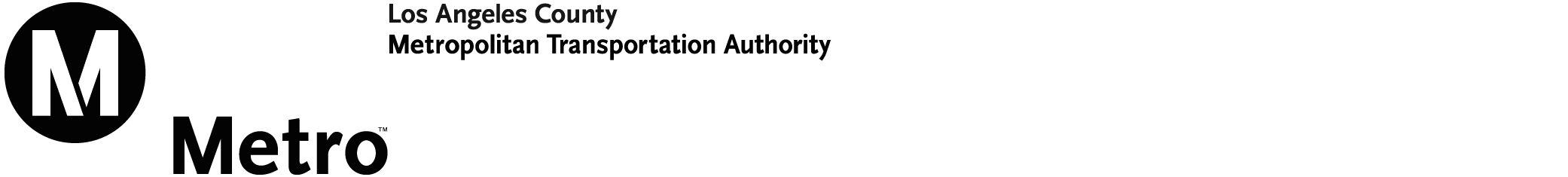 